                                                                                                                                                       Приложение 1Утвержденоприказом Министерства здравоохранения Кыргызской Республикиот «___» ___________ 2020 г.ПОЛОЖЕНИЕ О порядке допуска медицинских и фармацевтических работников к практической деятельности1. Положение о порядке допуска медицинских и фармацевтических работников к практической деятельности (далее - Положение) определяет порядок и условия допуска медицинских и фармацевтических работников к практической деятельности на территории Кыргызской Республики.2. Настоящее Положение разработано в соответствии с Законом Кыргызской Республики «Об охране здоровья граждан в Кыргызской Республике», Законом Кыргызской Республики «О статусе медицинского работника», а также другими нормативными правовыми актами, регулирующими вопросы охраны здоровья граждан в Кыргызской Республике.3. Определения, используемые в настоящем Положении:Допуск медицинских и фармацевтических работников к практической деятельности – процедура постановки на учет медицинских и фармацевтических работников (регистрация) и прохождением аттестации;Статус медицинских работников имеют лица с медицинским образованием, а также с биологическим образованием, занимающие должность врачей-лаборантов и лаборантов, и соответствующей квалификацией, осуществляющие свою деятельность в организациях здравоохранения, в том числе образовательных, частнопрактикующие лица. Статус медицинских работников определяется условиями и характером деятельности, включает в себя их права, обязанности и ответственность;Аттестация – процедура определения уровня профессиональных компетенции медицинских и фармацевтических работников;Регистрация – процедура постановка на учет медицинских и фармацевтических работников;Аттестационный сертификат - документ, подтверждающий прохождение аттестации медицинскими и фармацевтическими работниками в соответствии с квалификационными требованиями по избранной специальности, а также свидетельствующий о достижении его получателем определённого уровня теоретических знаний, практических навыков и умений, достаточных для занятия профессиональной медицинской и фармацевтической деятельностью на территории Кыргызской Республики.4. Допуск к осуществлению медицинской и фармацевтической деятельности в Кыргызской Республике имеют лица, получившие высшее, среднее медицинское, или высшее биологическое образование, имеющие диплом и сертификат специалиста и прошедшие аттестацию, а для лиц, занимающихся частной медицинской практикой, - дополнительно к вышеуказанному наличие соответствующей лицензии.Лица, имеющие ученую степень и/или звание в области медицины, имеют допуск к осуществлению медицинской деятельности в Кыргызской Республике после регистрации.5. Студенты высших и средних медицинских образовательных организаций и ординаторы допускаются к участию в оказании медицинской помощи гражданам согласно программам обучения, под контролем медицинских работников, несущих ответственность за их профессиональную подготовку.6. Лица, не прошедшие аттестацию и регистрацию, могут быть задействованы в оказании медицинской помощи гражданам, под контролем (патронажем) медицинских работников, имеющих допуск к практической деятельности, под их полную ответственность.7. Лица, получившие образование за рубежом, проходят процедуру аттестации и регистрации после прохождения нострификации диплома в соответствии с требованиями настоящего Положения, за исключением случаев, предусмотренных законодательством Кыргызской Республики. 8. Аттестация медицинских и фармацевтических работников проводится в соответствии с законодательством Кыргызской Республики и принятым в его реализацию документами Министерства здравоохранения Кыргызской Республики.9. Регистрация медицинских и фармацевтических работников проводится в порядке, утвержденном Министерством здравоохранения Кыргызской Республики после получения сертификата специалиста, прохождения аттестации, и в других случаях, в соответствии с законодательством Кыргызской Республики и принятым в его реализацию документами Министерства здравоохранения Кыргызской Республики. 10. Ограничение в допуске на занятие медицинской и фармацевтической деятельностью производится в порядке, установленном законодательством Кыргызской Республики.11. Основанием для ограничения на занятие медицинской и фармацевтической деятельности является:- не прохождение аттестации в установленные сроки;- принятие решения с формулировкой «не аттестован» по результатам аттестации;- решение суда о запрете заниматься профессиональной деятельностью;- другие основания, предусмотренные законодательством Кыргызской Республики.12. Допускается лишение сертификата об аттестации в период его действия на основании решения суда, что влечет за собой отстранение от медицинской и фармацевтической деятельности. 13. Лица, лишенные права на занятие медицинской и фармацевтической деятельностью, сертификата об аттестации, имеют право обжаловать данное решение в порядке, установленном законодательством Кыргызской Республики.14. Лица, незаконно занимающиеся медицинской деятельностью, несут ответственность в соответствии с законодательством Кыргызской Республики.Приложение 2Утвержденоприказом Министерства здравоохранения Кыргызской Республикиот «___» ___________ 2019 г.ПОЛОЖЕНИЕ о регистрации медицинских и фармацевтических работников 1. Положение о регистрации медицинских и фармацевтических работников (далее - Положение) определяет порядок и условия регистрации медицинских и фармацевтических работников, после получения ими последипломного образования, а также прохождения ими аттестации.2. Регистрация медицинских и фармацевтических работников (далее – Регистрация) направлена на формирование базы данных работников системы здравоохранения и является частью процедуры допуска их к практической деятельности и представляет собой постановку их на учет и осуществляется один раз.3. Настоящее Положение разработано в соответствии с Законом Кыргызской Республики «Об охране здоровья граждан в Кыргызской Республике», Законом Кыргызской Республики «О статусе медицинского работника», а также другими нормативными правовыми актами, регулирующими вопросы охраны здоровья граждан в Кыргызской Республике.4. Регистрацию проходят:- лица, успешно окончившие учебное заведение, получившие высшее или среднее медицинское, или высшее биологическое образование, по медицинской специальности, а также получившие специализацию после прохождения последипломной подготовки и получившие сертификат специалиста;- лица, прошедшие аттестацию для медицинских и фармацевтических работников;- лица, осуществляющие трудовую медицинскую и фармацевтическую деятельность в организациях здравоохранения, независимо от формы собственности;-   лица, имеющие ученую степень и/или звание в области медицины;-   лица, занимающиеся частной практикой на основании лицензии;- лица, получившие образование зарубежом, после прохождения нострификации диплома и сертификата специалиста в соответствии с законодательством Кыргызской Республики.5. Регистрация проводится в соответствии с законодательством Кыргызской Республики и принятым в его реализацию документами Министерства здравоохранения Кыргызской Республики.6. Процедура регистрации осуществляется Кыргызским государственным медицинским институтом переподготовки и повышения квалификации им. С.Б.Даниярова.7. Регистр (база данных) работников системы здравоохранения формируется и ведется Центром электронного здравоохранения при Министерстве здравоохранения Кыргызской Республики.8. Регистрационный номер присваивается при первичной регистрации и является неизменным в процессе профессиональной деятельности медицинского и фармацевтического работника.9. Регистрационный номер отражается в Аттестационном сертификате, справке о присвоении регистрационного номера (для выпускников высших и средних медицинских образовательных организаций), а также на личной печати врачебного и фельдшерского персонала.10. Истечение срока действия Аттестационного сертификата не изменяет регистрационный номер специалиста.11. Составляющие знаки регистрационного номера формируются Министерством здравоохранения Кыргызской Республики.12. В случае смены специальности, специалисту новый регистрационный номер не присваивается. Смена специальности отражается в информации о специалисте по новой специальности, при этом действующий регистрационный номер остается.13. Процедура регистрации включает в себя информацию, согласно приложения 1 к настоящему Положению.14. Лица, незаконно занимающиеся медицинской деятельностью, несут ответственность в соответствии с законодательством Кыргызской Республики.Приложение 3Утвержденоприказом Министерства здравоохранения Кыргызской Республикиот «___» ___________ 2020 г.ПОЛОЖЕНИЕоб аттестации медицинских и фармацевтических работников в Кыргызской РеспубликеОбщие положения1. Положение об аттестации медицинских и фармацевтических работников Кыргызской Республики (далее - Положение) регулирует порядок, сроки и условия аттестации медицинских и фармацевтических работников независимо от форм собственности и ведомственной принадлежности.2. Настоящее Положение разработано в соответствии с Законами Кыргызской Республики “Об охране здоровья граждан в Кыргызской Республике", "О статусе медицинского работника", “Об образовании” и другими нормативными правовыми актами, регулирующими общественные отношения в области охраны здоровья граждан в Кыргызской Республике.3. Определения, используемые в настоящем Положении:Аттестация – процедура определения уровня профессиональной компетентности медицинских и фармацевтических работников;Статус медицинских работников имеют лица с медицинским образованием, а также с биологическим образованием, занимающие должность врачей-лаборантов и лаборантов, и соответствующей квалификацией, осуществляющие свою деятельность в организациях здравоохранения, в том числе образовательных, частнопрактикующие лица. Статус медицинских работников определяется условиями и характером деятельности, включает в себя их права, обязанности и ответственность;Квалификационная категория - уровень профессиональной подготовленности медицинских и фармацевтических работников, характеризуемый набором компетенций, отражающих профессионализм и продуктивность его труда в выполнении медицинской и фармацевтической деятельности;Претендент – лицо, претендующее на прохождение аттестации;Тестирование – тестовый экзамен, определяющий уровень знаний работника системы здравоохранения, с использованием современных компьютерных технологий;Аттестационный сертификат – документ, свидетельствующий о прохождении аттестации и достижении его получателем определенного уровня знаний.4. Принципами Аттестации являются:а) объективность - беспристрастное, непредвзятое отношение к аттестуемому лицу и его деятельности;б) единообразие - установленные по единому образцу процедуры и перечень оценочных показателей;в) прозрачность и открытость - результаты аттестации сообщаются всем аттестуемым с разъяснением всех причин и мотивов их принятия;г) регулярность - проведение аттестации в установленные сроки.Условия и требования5. Аттестация медицинских и фармацевтических работников в Кыргызской Республики (далее - Аттестация) проводится в целях поддержания квалификации, повышения уровня подготовки и профессиональной ответственности, а также определения их квалификационной категории.6. Аттестации подлежат медицинские и фармацевтические работники в Кыргызской Республике, в том числе преподаватели клинических кафедр, не реже одного раза в пять лет.Первичная аттестация, после получения сертификата специалиста проводится после 5 лет практической деятельности по специальности.Вторичная и последующая аттестация проводится не позднее окончания срока действия Аттестационного сертификата. Ответственность за организацию контроля срока действия Аттестационного сертификата лежит на руководителе организации здравоохранения.В случае отдельных обстоятельств (жалобы пациентов на качество оказание медицинской помощи, наличие взысканий и т.д.), позволяющих поставить под вопрос компетентность специалиста, Министерством здравоохранения Кыргызской Республики может поставить вопрос о досрочном прохождении аттестации, до окончания действия Аттестационного сертификата.В случае не прохождения своевременно аттестации (нарушение сроков ее прохождения) руководителем организации здравоохранения ставится вопрос о не допуске специалиста к практической деятельности.Медицинским и фармацевтическим работникам в Кыргызской Республике, достигшим 65 лет и старше, подтверждается результат прошлой аттестации, без ее прохождения с учетом полученной квалификационной категории. В случае, если они желают повысить свою квалификационную категорию, могут проходить Аттестацию на общих основаниях.7. Аттестация проводится в соответствии с настоящим Положением.8. Иностранные граждане и лица без гражданства, имеющие право заниматься медицинской и фармацевтической деятельностью, согласно законодательства, на территории Кыргызской Республике, при прохождении аттестации имеют равные с гражданами Кыргызской Республики права и обязанности.Порядок проведения Аттестации9. Для прохождения аттестации Претенденту необходимо обратиться в Комиссию по аттестации медицинских и фармацевтических работников (далее - Комиссия) с письменным заявлением, согласно Приложения 1.10. Функции Комиссии может осуществлять:- Министерство здравоохранения Кыргызской Республики;- организация системы Министерства здравоохранения Кыргызской Республики (которой поручено осуществлять данные функции);- профессиональная ассоциация (при условии, что ей делегирована данная функция).11. Решение об определении структуры, которой поручено проводить аттестацию, принимается Министерством здравоохранения Кыргызской Республики.12. Список профессиональных ассоциаций, объединений иных организаций и структур, которым делегировано право проводить аттестацию и принимать документы для прохождения аттестации, размещается на сайте Министерства здравоохранения Кыргызской Республики (www.med.kg).13. Персональный состав Комиссии определяется и формируется Министерством здравоохранения Кыргызской Республики согласно настоящего положения.14. Комиссии:- комплектуют список Претендентов на прохождение аттестации из состава членов Комиссии или обратившихся к ним лиц;- определяют дату проведения аттестации;- проводят аттестацию в порядке, определенном настоящим Положением;- принимают участие в разработке и формировании банка тестовых вопросов и заданий по соответствующим специальностям для проведения аттестации.15. Список документов необходимый для прохождения Аттестации:- заявление, подписанное Претендентом (Приложение 1);- “Учетная карта аттестуемого” (Приложение 2), выдается с места работы, подтверждается руководителем организации здравоохранения и заверяется печатью организации;- копии документов, подтверждающих соответствие профессионального образования, предъявляемым к специалистам соответствующей специальности;- копии документов, подтверждающие прохождение курсов повышения квалификации по заявляемой специальности не менее, чем 50 кредит-часов ежегодно (для частнопрактикующих лиц, а также лиц, осуществляющих трудовую деятельность в частных организациях - 144 кредит-часа);-ID паспорт предъявляется лично при прохождении аттестации.16. Документы на прохождение Аттестации, должны быть поданы в Комиссию, не позднее трех месяцев до истечения срока действия имеющегося сертификата.17. Претенденты должны быть:- уведомлены Комиссией о месте, дате и времени проведения аттестации;- ознакомлены с тематикой вопросов, размещенных на официальном сайте Министерства здравоохранения Кыргызской Республики (вопросы должны быть размещены не менее чем за 1 месяц до начала аттестации);- проконсультированы Комиссией по вопросам прохождения аттестации.18. Комиссия: - изучает полноту представленных документов;- взаимодействует со всеми вовлеченными в процесс аттестации организациями;- определяет дату и время проведения аттестации.19. Аттестация проводится в форме компьютерного тестирования.20. Тестирование проводится на базе Центра тестирования Кыргызского государственного медицинского института переподготовки и повышения квалификации им. С.Б.Даниярова, его филиалов (далее - Центр тестирования). Допускается проведение тестирования в организации здравоохранения, в которой работают медицинские и фармацевтические работники.21. Результаты тестирования заносятся в протокол и подписываются Комиссией и/или представителем Центра тестирования в двух экземплярах по экземпляру для проводящих тестирование и аттестуемого лица.При прохождении тестирования в организации здравоохранения протокол подписывается и руководителем организации здравоохранения.22. Результаты тестирования, хранятся в организации здравоохранения или Центре тестирования в течение 5 лет, затем передаются в архив.23. Аттестуемые лица знакомятся с результатами тестирования непосредственно сразу после прохождения тестирования.24. По результатам аттестации Комиссией Претенденту выносится решение «Аттестован», «Не аттестован».25. При принятии решения Аттестационная комиссия, на основе тестирования, использует количество набранных баллов:«Аттестован» – от 30 до 100 баллов;«Не аттестован» - менее 30 баллов.26. По результатам Аттестации, для лиц набравших от 50 до 100 баллов, присваивается квалификационная категория. Для получения высшей категории дополнительно к баллам необходим трудовой стаж по специальности. 27. Квалификационная категория присваивается:27.1. вторая квалификационная категория – для лиц, набравших 50-69 баллов;27.2. первая квалификационная категория – для лиц, набравших - 70 баллов и выше;27.3. высшая квалификационная категория – для лиц, набравших 80 и выше баллов и имеющих стаж по специальности более 10 лет. 28. По результатам Аттестации, Комиссия предоставляет в Министерство здравоохранения Кыргызской Республики проект приказа, копию протокола результатов тестирования.29. Лицам, прошедшим аттестацию, на основании соответствующего приказа Министерством здравоохранения Кыргызской Республики выдается Аттестационный сертификат.30. Лица, не прошедшие аттестацию (не набравшие достаточное количество баллов), подлежат:- переводу (при наличии его согласия) на иную работу, не связанную с допуском к практической деятельности;- увольнению в соответствии с трудовым законодательством Кыргызской Республики, как лица, не соответствующие занимаемой должности.31. Лица, пропустившие дату аттестации по уважительной причине (болезнь, отпуск по уходу за ребенком, декретный отпуск и др.) обращаются в течение 3 рабочих дней в Комиссию, которая определяет дату аттестации.III. Аттестационный сертификат32. Аттестационный сертификат (далее - Сертификат) свидетельствует о достижении его обладателем уровня теоретических знаний, практических навыков и умений, достаточных для профессиональной медицинской или фармацевтической деятельности.33. Сертификат действителен на 5 лет.34. Специальность, отраженная в Сертификате, указывается согласно номенклатуры медицинских и фармацевтических специальностей.35. Бланки Сертификата специалиста имеют степень защищенности, учетную серию и номер, изготавливаются типографским способом и являются документом строгой отчетности.36. Изготовление, учет и хранение бланков Сертификата осуществляется централизованно Министерством здравоохранения Кыргызской Республики.37. Сертификат выдается не позднее 30 рабочих дней со дня издания приказа Министерством здравоохранения Кыргызской Республики. Срок действия Сертификата истекает в календарную дату, указанную в нем, что влечет за собой прекращение его действия.38. При утере Сертификата на основании письменного заявления на имя курирующего заместителя министра здравоохранения Кыргызской Республики выдается дубликат.IV. Заключительные положения39. В целях обеспечения прозрачности и объективности проведения аттестации в местах проведения тестирования ведется видеозапись.40. В Центре тестирования или организации здравоохранения при проведении компьютерного тестирования должно использоваться программное обеспечение с возможностью доступа для просмотра данных специалистами Министерства здравоохранения Кыргызской Республики. 41. В случае нарушения правил аттестации со стороны организаторов аттестации, аттестуемый имеет право подать заявление в Министерство здравоохранения Кыргызской Республики о замеченных нарушениях в течение пяти рабочих дней со дня проведения аттестации. В данном случае, приказом Министерства здравоохранения Кыргызской Республики, создается Апелляционная комиссия по аттестации.42. В случае, если нарушения имели место, члены Комиссии, администрация Центра тестирования, организации здравоохранения несет ответственность в установленном законодательством Кыргызской Республики порядке. При этом, Министерство здравоохранения Кыргызской Республики обеспечивает условия для проведения повторной аттестации обратившегося лица в месячный срок со дня получения заявления. Приложение 1к Положению об аттестации медицинскихи фармацевтических работниковПредседателю Комиссии по аттестации__________________________________                                                   от   _____________________________                                                                 Ф.И.О. должность место работы          	                   _____________________________________
                                                               (адрес проживания, контактный телефон)ЗАЯВЛЕНИЕПрошу Вас разрешить мне пройти аттестацию.Срок моего Аттестационного сертификата истекает __________ ______ года.Я несу ответственность за достоверность указанных сведений.
      Даю согласие на сбор и обработку персональных данных.Подпись________________Дата____________________Конт.тел: ________________Приложение 2 к Положению об аттестации медицинскихи фармацевтических работниковУтверждаюРуководитель ОЗот “___”________20__гМинистерство здравоохранения Кыргызской Республики__________________________________________________________________Учетная карта аттестуемогоОбразование (высшее медицинское, высшее фармацевтическое, среднее медицинское, среднее фармацевтическое образование) Номер диплома_____________Серия диплома_________________________       Полное наименование организации образования _______________________ Страна обучения __________________________________________ Год поступления ____________Год окончания _______________________Специальность по диплому ___________________________________Квалификация по диплому ____________________________________ Нострификация и/или признание документов об образовании (для лиц, получивших медицинское или фармацевтическое образование за пределами КР: диплом, интернатура, резидентура, клиническая ординатура, магистратура), (копия документа о нострификации и/или признании документов об образовании)Страна обучения ______________________Полное наименование организации образования ___________________Орган выдавший удостоверение о нострификации __________________Номер и дата приказа нострификации ___________________Регистрационный номер нострификации ___________________________2. Сведения о специальности интернатуры, клинической ординатуры, резидентуры по заявляемой специальности (для специалистов, с высшим медицинским образованием) (копия документа)Специальность ________________________________Год поступления ____________________Год окончания ____________________ Полное наименование организации __________________________3. Сведения о сертификате специалиста для допуска к практической деательности по заявляемой специальностиДата и номер приказа ___________Регистрационный номер ________________________Специальность ____________________________________________4. Сведения об удостоверении по переподготовке по заявляемой специальности (копия документа)Номер удостоверения по переподготовке ____________________Специальность переподготовки _____________________________Название обучающей организации ____________________________Объем обучения в часах ___________________________________Начало обучения __________________Окончание обучения ________________________Сведения о настоящем месте работы Общий стаж работы по заявляемой специальности (лет, месяцев, дней) __________Общий медицинский, фармацевтический стаж (лет, месяцев, дней) _______________Место работы в настоящее время ________________________Занимаемая должность _____________________________________ Трудовая деятельность по заявляемой специальности (на момент подачи заявления необходимо осуществление медицинской деятельности по заявляемой специальности)Повышение квалификации за последние пять лет:Дата заполнение________________Подпись (отвественного по кадрам)___________________Ф.И.О.Подпись аттестуемого___________________Ф.И.О.Приложение 3                                                                                                    к Положению об аттестации медицинских и фармацевтических работниковАттестационный сертификатНастоящий сертификат выдан ______________________________________________(фамилия, имя, отчество)с присвоением/без присвоения (необходимое подчеркнуть) ________________________квалификационной категории по специальности__________________________________ На основании приказа МЗ КР от "___"_________20__ года N_________________Регистрационный номер ________Дата выдачи "___" ______________________________________ 20__ годаСертификат действителен до "___" _______________________ 20__ годаАттестациялык сертификатБул сертификат __________________________________________________________(аты-жөнү)____________________________________________Кыргыз РеспубликанынСаламаттык сактоо министрлигинин 20__жылдын «  »_________№_______буйругунун негизинде_________________________________адистиги боюнча_________________квалификациялык категория  ыйгарылгандыгын тастыктайт.Каттоо номери ________Берилген күнү 20__ жылдын "___" __________________Сертификат    20__жылдын "___" ___________________чейин анык 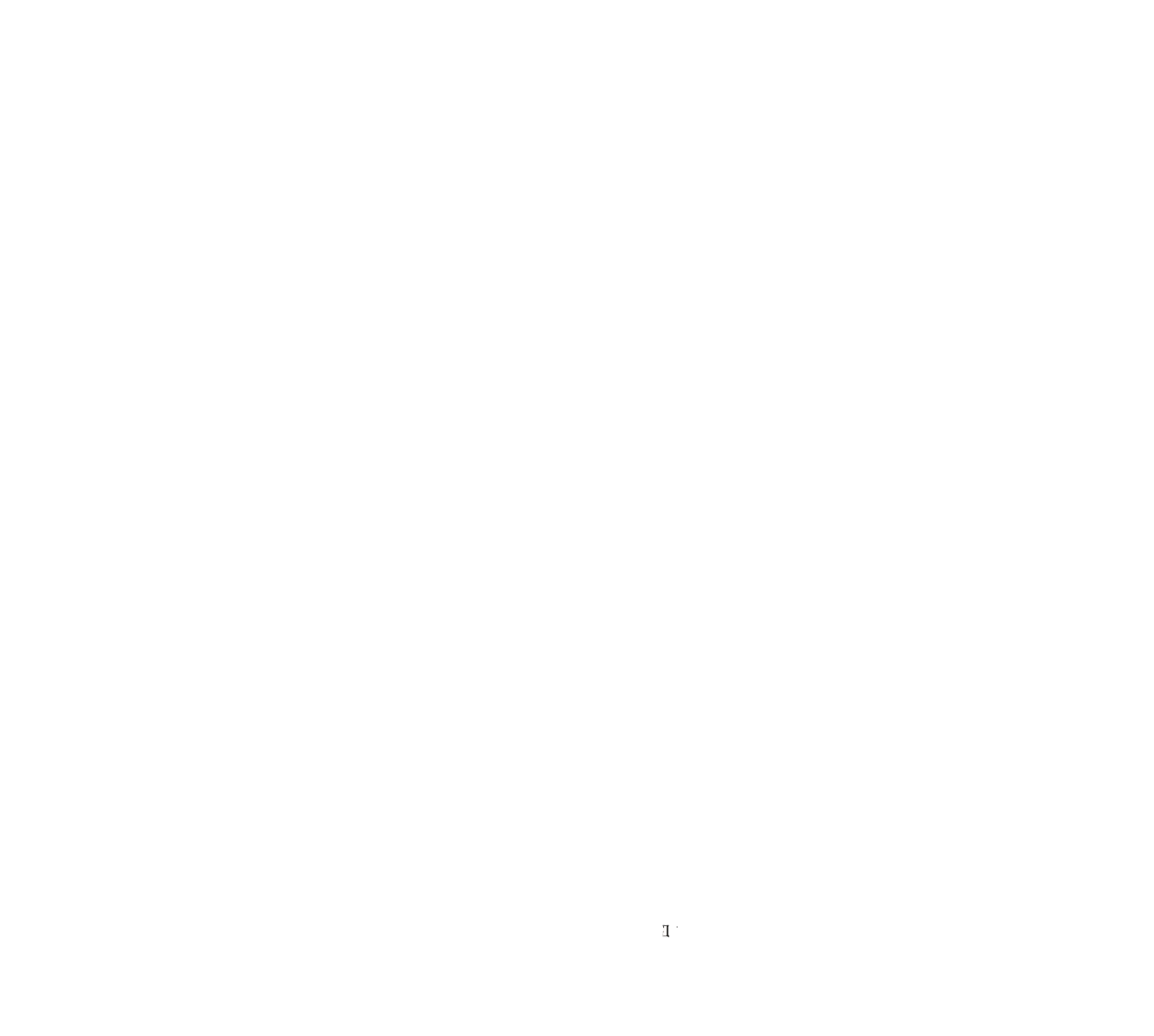 Дата приемаДата увольненияМесто работыЗанимаемая должность№ приказаДата издания приказа№Наименование циклаНазвание обучающей организацииОбъем обучения в часахДата выдачиНомер свидетельства Заместитель министра здравоохраненияМ.П.Порядковый номер.                                                 Министрдин орун   басары                          Ирретик номери                                      М.О.   Министрдин орун басары